STAR²  GOALS                                                                                                       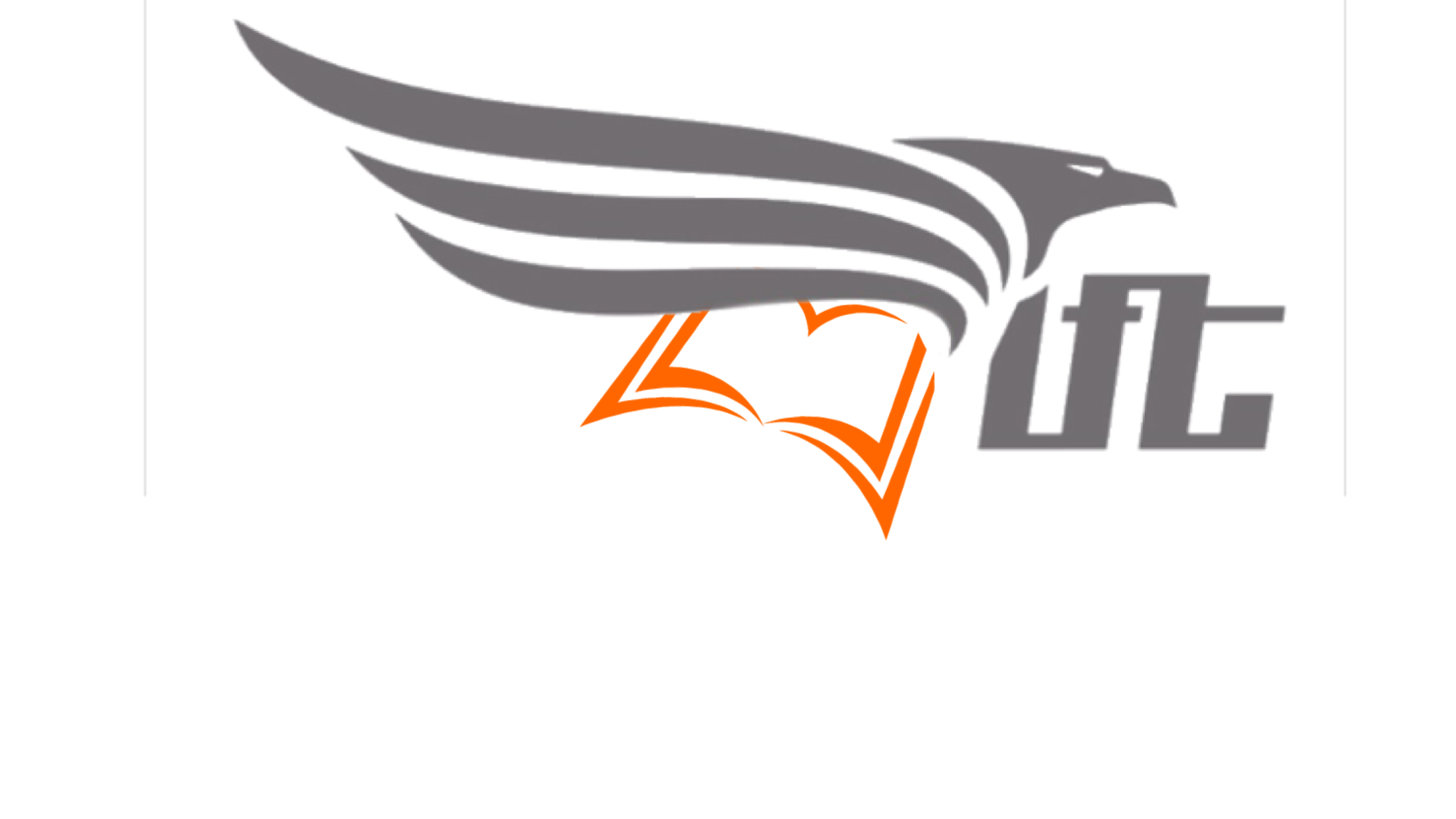 Name: 					Date: Psychological and Physical Preparation equals P². 168 are the total amounts of hours within one week.  In order to be successful you must consistently train your mind and body (P²+168).  However, if you want to be great you have to put in OVERTIME.  Average people put in average hours.  Are you trying to just accomplish your dreams or are you trying to dominate your goals?  What you will do EXTRA this week mentally and or physically (P²+168+OT) to dominate your goals?The Four Goals of Focus: Career – Your Purpose connecting with your dreams Academic – GPA, Study goals, grades, etc.Literacy (Reading) – Building vocabulary, books, research (on career), Social Studies Related.Class Goals – Focus on a weakness that needs to be improved.  Example: Behavior, Focus, Questioning, Social.Your Extensive Goal: Your Extensive Goal is connected to ALL the goals you have set for yourself.  Are you going to keep or break your DEAL that you made with yourself? Are you going to allow your mindset, excuses and or others keep you from success?1. Career Goal:     Date to accomplish the goal: December 7th    What is your PLAN to complete this goal?     Window of time to complete goals?     What distractions do you need to avoid?     Excuses are ideas that make us feel better.  What are your excuses?     Benefit/Reward for Accomplishment (Talk with your parents to discuss what you can receive):  2. Academic Goal:     Date to accomplish the goal: December 7th    What is your PLAN to complete this goal?     Window of time to complete goals?     What distractions do you need to avoid?     Excuses are ideas that make us feel better.  What are your excuses?     Benefit/Reward for Accomplishment (Talk with your parents to discuss what you can receive):  Your WHY: Your Self-Image: Your Fiat: STAR² GOALS                                                                                                       3. Literacy (Reading) Goal:     Date to accomplish the goal: December 7th     What is your PLAN to complete this goal?     Window of time to complete goals?     What distractions do you need to avoid?     Excuses are ideas that make us feel better.  What are your excuses?     Benefit/Reward for Accomplishment (Talk with your parents to discuss what you can receive):  4. Class Goal:     Date to accomplish the goal: December 7th    What is your PLAN to complete this goal?     Window of time to complete goals?     What distractions do you need to avoid?     Excuses are ideas that make us feel better.  What are your excuses?     Benefit/Reward for Accomplishment (Talk with your parents to discuss what you can receive):  I am making a DEAL with myself and I will not break this deal for any reason.  I will achieve my goals.Student Signature:_______________________________________________Parent Signature:________________________________________________